All’attenzione del Dirigente ScolasticoIIS "Ramacca-Palagonia"RamaccaOggetto: 	Richiesta per ottenere in comodato d’uso annuale i libri e sussidi didattici utili per la Didattica integrata relativa ai Fondi Strutturali Europei – Programma Operativo Nazionale “Per la scuola, competenze e ambienti per l’apprendimento” 2014-2020. Avviso pubblico  prot. n.AOODGEFID/19146 del 06 luglio 2020 per il supporto a studentesse e studenti delle scuole secondarie di primo e di secondo grado per libri di testo e kit scolastici__sottoscritt _________________________________________nat__il___________________residente a_________________ via___________________________tel__________________genitore dell’alunn_ _________________________regolarmente iscritt__alla classe_______sezione_____________ per l’anno scolastico 2021/2022CHIEDEDi partecipare alla selezione per poter fruire in comodato d’uso gratuito per __l__ proprio figli__, frequentante la classe____________ di:Libri di testo per l’anno scolastico 2021-2022Dizionari di lingue Monografie e manuali Kit didattici  per Dsa / Bes A tal fine dichiara:di aver preso visione dell'Avviso di selezione di studenti beneficiari della concessione di in comodato d'uso e di impegnarsi a rispettarne tutte le prescrizionidi avere / non avere usufruito di buoni libri per l’acquisto di sussidi didattici di mio figlio;che i dati qui riportati sono veritieridi impegnarsi a conservare con cura i materiali concessi in comodato e a rispettare tutte le prescrizioni indicate nell'Avviso di selezione e nella lettera di comodato che verrà sottoscrittadi impegnarsi a restituire i materiali alla scadenza stabilita   di impegnarsi a risarcire la scuola in caso di deterioramento o smarrimento/non restituzione dei testiche il valore dell’Indicatore ISEE del nucleo familiare è___________________che ha / non ha subito a causa dell’emergenza Covid-19 la perdita del lavoro ed è attualmente disoccupatoche ha / non ha subito a causa dell’emergenza Covid-19 una diminuzione del reddito di almeno il 50%di avere un numero di figli che frequentano la scuola secondaria di I o II grado pari a _______che il figlio per il quale si chiede il comodato appartiene / non appartiene alla categoria dei Bisogni Educativi SpecialiIl sottoscritto dichiara inoltre, ai sensi dell'art. 13 del D.Lgs. n.196 del 30 giugno 2003, di essere stato informato che i dati personali contenuti nella presente dichiarazione saranno trattati, anche con strumenti informatici, esclusivamente nell'ambito del procedimento per il quale la presente dichiarazione viene resa.Il/La sottoscritt___, consapevole delle conseguenze amministrative e penali per chi rilasci dichiarazioninon corrispondenti a verità, ai sensi del DPR 245/2000, dichiara di aver effettuato la scelta ihosservanza delle disposizioni sulla responsabilità genitoriale di cui agli art. 316, 337 ter e 337 quarter delcodice civile, che richiedono il consenso di entrambi i genitori.Allega:Scheda di valutazione  Copia di un Documento di riconoscimento lì, ________________												Il genitore								_____________________________Scheda di valutazioneAlunn_              __________________________    classe_______lì, ________________												         Il genitore_____________________________ALLEGATO 1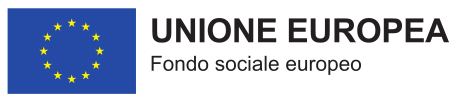 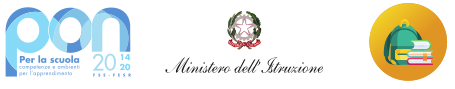 ALLEGATO 1ALLEGATO 1ALLEGATO 1INDICATORERISPOSTEPunti(riservato alla commissione)DANNO ECONOMICO SUBITO CAUSA EMERGENZA COVID-19 (MAX pt 40)DANNO ECONOMICO SUBITO CAUSA EMERGENZA COVID-19 (MAX pt 40)perdita del lavoro causa emergenza COVID-19 e attualmente disoccupato (pt.40)□ SI     □ NOdiminuzione del reddito di almeno il 50% a causa dell’emergenza COVID-19, a partire dal mese di marzo 2020 fino a tutt’oggi (pt. 20)□ SI     □ NOB) SITUAZIONE ECONOMICA E PATRIMONIALE Max 30B) SITUAZIONE ECONOMICA E PATRIMONIALE Max 30     Indicatore  ISEEValore ………………………….□   da € 0 a € 10.000         …..pt.30□   da € 10.000 a € 15.000…..pt.25□   da € 15.000 a € 20.000…..pt.20□   da € 20.000 a € 30.000…..pt.10C) SITUAZIONE FAMILIAREC) SITUAZIONE FAMILIARENumero di figli frequentanti la Scuola Secondaria di I Grado o di II Grado□   due         …..                     pt.5□   più di due …..                   pt.10D) SITUAZIONE  PERSONALED) SITUAZIONE  PERSONALEstudente in condizione di Disabilità, Dsa o BES: punti 20             □ SI             □ NO